Сокровища земли под охраной человечества.А1. Укажи, что производит комбинат, загрязняющий озеро Байкал?    ⁪1) автомобили                                                                                     ⁪ 2) посуду⁪ 3)  бумагу                                                                                           ⁪ 4)  одеждуА2. Назови жука.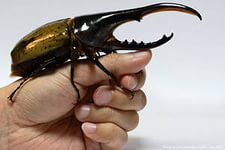 ⁪ 1)  олень                                                                          ⁪ 2)    геркулес⁪ 3)   носорог                                                                      ⁪ 4)    слоникА3. Отметь  страну, в которой обитает панда.⁪ 1)  Россия                                                                       ⁪ 2) Китай⁪ 3) США                                                                          ⁪ 4)  ИндияА 4. Вспомни, носорог какого цвета находится под охраной?⁪ 1) серый                                                                           ⁪ 2) белый⁪ 3) коричневый                                                                         ⁪4)  жёлтыйВ 1. Найди  неверное  высказывание.⁪ 1) озеро Байкал – самое глубокое озеро в мире.⁪2) Существует Международная Красная книга⁪ 3) Панда питается листьями лиан⁪4)  Редкие растения находятся под охранойВ 2. Подумай, какое животное занесено в Красную книгу России?  ⁪ 1) орангутанг                                           ⁪ 2)  гребнистый крокодил⁪ 3) зеленая морская черепаха                 ⁪4)  амурский тигрС 1. Выбери объекты природного наследия⁪ 1) Горы Алтай                                                                            ⁪ 2) Кижи    ⁪ 3) Вулканы камчатки                                                                 ⁪4)  Красная площадь